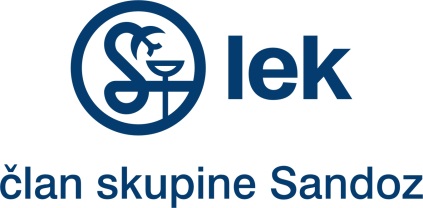 Študente kemijskih smeri vabimo na predstavitev priložnosti ter kariernih poti za mlade strokovnjake v farmacevtski industriji.V okviru obiska v realno delovno okolje bodo udeleženci:izvedeli, kateri profili se zaposlujejo v farmacevtski industriji na področju proizvodnje, kakovosti in razvoja,spoznali izzive in priložnosti v farmacevtski industriji,izvedeli kakšna znanja in sodelavce si želijo ter kaj pričakujejo od mladih diplomantov.Kdaj: 8. 3. 2016, od 15. do 17. ureKje: prostori podjetja LekZbirni prostor: pred poslovno stavbo Leka, Verovškova 57, Ljubljana ob 14.45Število mest je omejeno. 